ПриложениеУТВЕРЖДЕНраспоряжением Главымуниципального образования"Город Архангельск"от 14.06.2019 № 1917рПРОЕКТ МЕЖЕВАНИЯ территории муниципального образования "Город Архангельск" в границах ул. Прокашева, ул. Сибирякова и ул. Таймырской площадью 3,7926 гаПри анализе исходной документации выявлено, что проектируемые земельные участки, расположенные в границах ул. Прокашева, ул. Сибирякова и ул. Таймырской, будут сформированы в кадастровом квартале 29:22:023003 на территории, в отношении которой подготовлен проект планировки района "Соломбала" муниципального образования "Город Архангельск", утвержденный распоряжением Главы муниципального образования "Город Архангельск" 
от 06.09.2013 № 2544р.Под объектом, расположенным по адресу: Архангельская область, 
г. Архангельск, Соломбальский территориальный округ, по ул. Закемовского, дом № 20, сформирован земельный участок 29:22:023003:ЗУ1 площадью 1214 кв.м с разрешённым использованием: для эксплуатации многоквартирного жилого дома. Под объектом, расположенным по адресу: Архангельская область, 
г. Архангельск, Соломбальский территориальный округ, по ул. Закемовского, дом № 29, сформирован земельный участок 29:22:023003:ЗУ2 площадью 1129 кв.м с разрешённым использованием: для эксплуатации многоквартирного жилого дома. Под объектом, расположенным по адресу: Архангельская область, 
г. Архангельск, Соломбальский территориальный округ, ул. Закемовского, дом № 31, сформирован земельный участок 29:22:023003:ЗУ3 площадью 1114 кв.м 
с разрешённым использованием: для эксплуатации многоквартирного жилого дома. Под объектом, расположенным по адресу: Архангельская область, 
г. Архангельск, Соломбальский территориальный округ, по ул. Закемовского, дом № 24, сформирован земельный участок 29:22:023003:ЗУ4 площадью 1109 кв.м с разрешённым использованием: для эксплуатации многоквартирного жилого дома. Под объектом, расположенным по адресу: Архангельская область, 
г. Архангельск, Соломбальский территориальный округ, по ул. Закемовского, дом № 26, сформирован земельный участок 29:22:023003:ЗУ5 площадью 827 кв.м с разрешённым использованием: для эксплуатации многоквартирного жилого дома. Под объектом, расположенным по адресу: Архангельская область, 
г. Архангельск, Соломбальский территориальный округ, по ул. 2-й Банный переулок, дом № 10, сформирован земельный участок 29:22:023003:ЗУ6 площадью 563 кв.м с разрешённым использованием: для эксплуатации индивидуального жилого дома. Под объектом, расположенным по адресу: Архангельская область, 
г. Архангельск, Соломбальский территориальный округ, по ул. Сибирякова, дом № 16, сформирован земельный участок 29:22:023003:ЗУ7 площадью 874 кв.м с разрешённым использованием: для эксплуатации индивидуального жилого дома. Под линейным объектом, расположенным по адресу: Архангельская область, г. Архангельск, Соломбальский территориальный округ, сформирован земельный участок 29:22:023003:ЗУ8 площадью 6104 кв.м с разрешённым использованием: для размещения линейного объекта. Территория, в отношении которой подготовлен проект межевания, располагается в границах следующих зон: полностью в границе зоны санитарной охраны источников питьевого 
и хозяйственно-бытового водоснабжения, определенной в соответствии 
с распоряжениями министерства природных ресурсов и лесопромышленного комплекса Архангельской области (2 пояс); частично в зоне наблюдения Б культурного слоя;частично в зоне регулирования застройки и хозяйственной деятельности объектов культурного наследия (подзона – ЗРЗ-1) в соответствии с постанов-лением Правительства Архангельской области от 18.11.2014 № 460-пп;частично в границе шумовой зоны Б, В от аэропорта, определенной 
в соответствии с рекомендациями по установлению зон ограничения жилой застройки в окрестностях аэропортов гражданской авиации из условий шума;частично в границе рыбоохранных зон, определенных в соответствии 
с приказом Федерального агентства по рыболовству от 20.11.2010 № 943; частично в границе водоохранных зон, определенных в соответствии 
с Водным кодексом Российской Федерации;частично в границе прибрежных защитных полос водных объектов и береговых полос, определенных в соответствии с Водным кодексом Российской Федерации;частично в границах зоны зеленых насаждений.Границы зон действия публичных сервитутов и объектов культурного наследия не выявлены.Таблица 1 – Характеристики земельных участков, подлежащих образованиюПродолжение таблицы 1Таблица 2 – Каталог координатПродолжение таблицы 2Продолжение таблицы 2Продолжение таблицы 2Продолжение таблицы 2Продолжение таблицы 2Конфигурация и расположение образуемых и существующих земельных участков показаны на чертеже проекта межевания.В соответствии с Правилами землепользования и застройки муници-пального образования "Город Архангельск" минимальный отступ зданий, строений, сооружений от красных линий вновь строящихся или реконстру-ируемых зданий, строений, сооружений должен быть на расстоянии не менее 
3 метров.Красные линии приняты на основании проекта планировки района "Соломбала" муниципального образования "Город Архангельск", утвержденного распоряжением Главы муниципального образования "Город Архангельск" 
от 06.09.2013 № 2544р (с изменениями).____________Приложениек проекту межевания территории муниципального образования "Город Архангельск" в границах 
ул. Прокашева, ул. Сибирякова и ул. Таймырской площадью 3,7926 га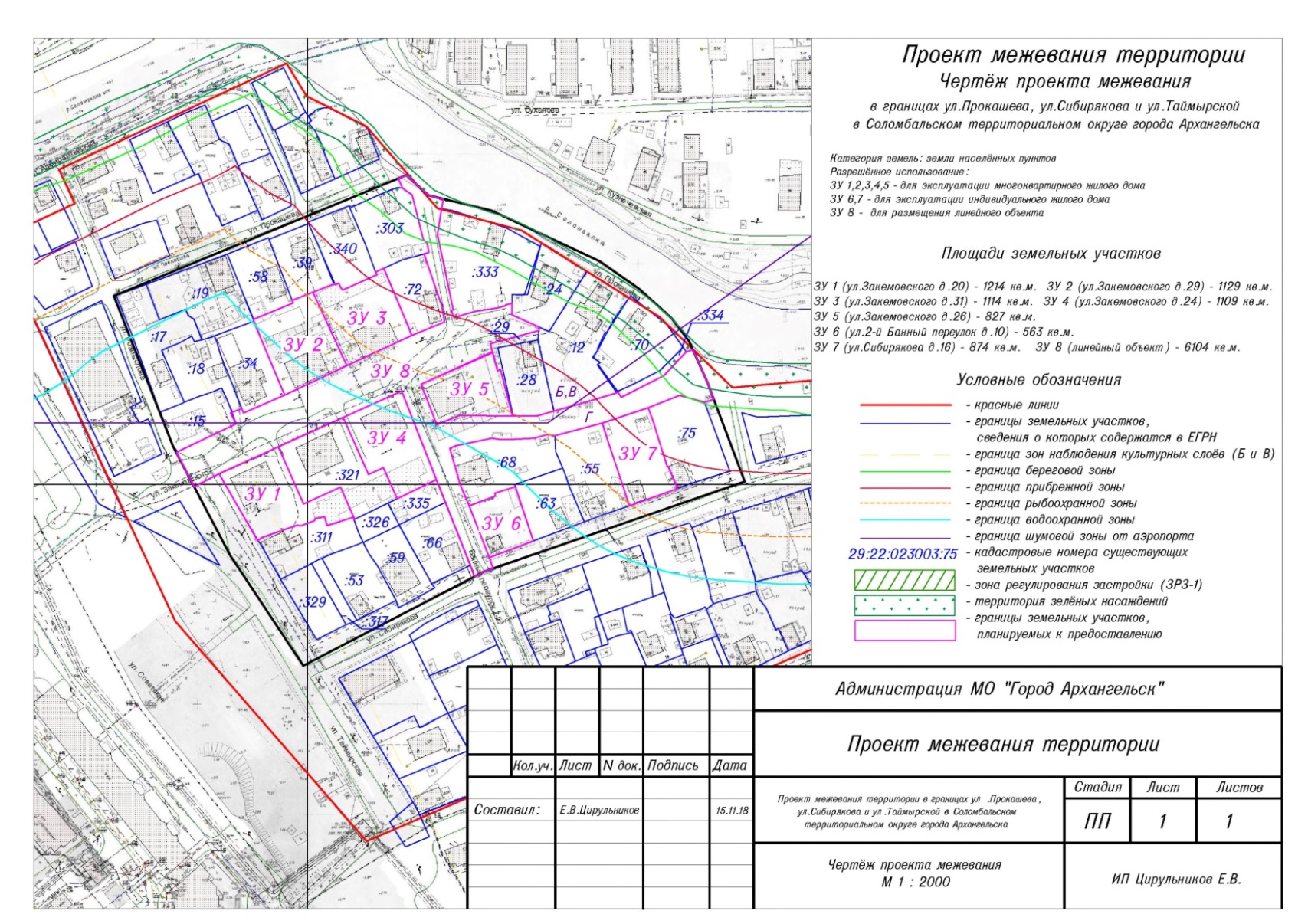 ____________Проектируемый земельный участок, обозначениеПроектная площадь, кв.мИсходные характеристикиПроектные характеристики123429:22:023003:ЗУ11214 кв.мЗемли государственной собственностиЗемли населенных пунктовРазрешенное использование: для эксплуатации многоквартирного жилого дома 29:22:023003:ЗУ21129 кв.мЗемли государственной собственностиЗемли населенных пунктовРазрешенное использование: для эксплуатации многоквартирного жилого дома123429:22:023003:ЗУ31114 кв.мЗемли государственной собственностиЗемли населенных пунктовРазрешенное использование: для эксплуатации многоквартирного жилого дома29:22:023003:ЗУ41109 кв.мЗемли государственной собственностиЗемли населенных пунктовРазрешенное использование: для эксплуатации многоквартирного жилого дома29:22:023003:ЗУ5827 кв.мЗемли государственной собственностиЗемли населенных пунктовРазрешенное использование: для эксплуатации многоквартирного жилого дома29:22:023003:ЗУ6563 кв.мЗемли государственной собственностиЗемли населенных пунктовРазрешенное использование: для эксплуатации индивидуального жилого дома29:22:023003:ЗУ7874 кв.мЗемли государственной собственностиЗемли населенных пунктовРазрешенное использование: для эксплуатации индивидуального жилого дома29:22:023003:ЗУ86104 кв.мЗемли государственной собственностиЗемли населенных пунктовРазрешенное использование: для размещения линейного объектаПроектируемый земельный участок, обозначениеПроектируемый земельный участок, обозначениеКоординатыКоординатыКоординатыПроектируемый земельный участок, обозначениеПроектируемый земельный участок, обозначениеXXY1223329:22:023003:ЗУ1655177,39655177,392519369,842519369,8429:22:023003:ЗУ1655190,68655190,682519396,382519396,3829:22:023003:ЗУ1655165,25655165,252519408,862519408,8629:22:023003:ЗУ1655173,46655173,462519425,252519425,2529:22:023003:ЗУ1655160,20655160,202519431,772519431,7729:22:023003:ЗУ1655159,18655159,182519432,172519432,1729:22:023003:ЗУ1655159,04655159,042519431,892519431,8929:22:023003:ЗУ1655160,10655160,102519431,472519431,4729:22:023003:ЗУ1655159,62655159,622519430,382519430,3829:22:023003:ЗУ1655155,76655155,762519419,872519419,8729:22:023003:ЗУ1655159,77655159,772519418,442519418,4429:22:023003:ЗУ1655158,92655158,922519414,372519414,3729:22:023003:ЗУ1655157,80655157,802519414,022519414,0229:22:023003:ЗУ1655155,27655155,272519407,862519407,8629:22:023003:ЗУ1655155,50655155,502519406,252519406,2529:22:023003:ЗУ1655152,71655152,712519398,702519398,7029:22:023003:ЗУ1655149,25655149,252519390,472519390,4729:22:023003:ЗУ1655147,67655147,672519388,522519388,5212329:22:023003:ЗУ2655248,072519382,6929:22:023003:ЗУ2655256,202519400,6429:22:023003:ЗУ2655257,392519400,1129:22:023003:ЗУ2655261,462519409,4229:22:023003:ЗУ2655228,692519426,1129:22:023003:ЗУ2655214,262519398,2229:22:023003:ЗУ2655247,292519383,0329:22:023003:ЗУ3655261,462519409,4229:22:023003:ЗУ3655265,532519418,7429:22:023003:ЗУ3655265,722519419,1429:22:023003:ЗУ3655265,222519419,3829:22:023003:ЗУ3655265,992519420,8329:22:023003:ЗУ3655264,132519421,8629:22:023003:ЗУ3655263,002519422,8029:22:023003:ЗУ3655270,502519438,1329:22:023003:ЗУ3655271,772519437,5229:22:023003:ЗУ3655273,562519441,0429:22:023003:ЗУ3655248,282519452,9429:22:023003:ЗУ3655243,602519454,9529:22:023003:ЗУ3655228,692519426,1129:22:023003:ЗУ4655205,162519425,3029:22:023003:ЗУ4655218,162519451,2729:22:023003:ЗУ4655178,572519468,6229:22:023003:ЗУ4655169,262519451,1529:22:023003:ЗУ4655183,042519444,3829:22:023003:ЗУ4655179,732519437,7829:22:023003:ЗУ5655221,552519460,0029:22:023003:ЗУ5655237,482519491,8729:22:023003:ЗУ5655233,692519492,9429:22:023003:ЗУ5655229,082519494,4629:22:023003:ЗУ5655229,562519495,9029:22:023003:ЗУ5655208,842519502,1029:22:023003:ЗУ5655208,052519478,0729:22:023003:ЗУ5655203,582519467,8729:22:023003:ЗУ6655167,222519484,0429:22:023003:ЗУ6655172,192519495,7029:22:023003:ЗУ6655173,382519495,4829:22:023003:ЗУ6655176,622519504,6429:22:023003:ЗУ6655152,392519513,6129:22:023003:ЗУ6655144,082519493,9329:22:023003:ЗУ7655207,152519542,9029:22:023003:ЗУ7655214,932519563,4329:22:023003:ЗУ7655208,452519566,1029:22:023003:ЗУ7655196,972519570,1829:22:023003:ЗУ7655188,572519573,1329:22:023003:ЗУ7655188,522519573,5629:22:023003:ЗУ7655178,682519578,19123655170,112519556,77655201,092519545,1129:22:023003:ЗУ8655314,662519446,1829:22:023003:ЗУ8655316,282519449,7229:22:023003:ЗУ8655307,492519460,0929:22:023003:ЗУ8655306,112519466,9229:22:023003:ЗУ8655301,682519466,2529:22:023003:ЗУ8655289,832519464,8829:22:023003:ЗУ8655255,982519473,2629:22:023003:ЗУ8655255,652519472,5229:22:023003:ЗУ8655252,452519473,7329:22:023003:ЗУ8655255,592519482,9829:22:023003:ЗУ8655257,662519493,6329:22:023003:ЗУ8655258,712519497,2329:22:023003:ЗУ8655259,122519497,1329:22:023003:ЗУ8655259,872519499,8829:22:023003:ЗУ8655254,612519500,0629:22:023003:ЗУ8655249,552519512,6129:22:023003:ЗУ8655248,032519512,5129:22:023003:ЗУ8655241,272519490,8029:22:023003:ЗУ8655237,482519491,8729:22:023003:ЗУ8655221,552519460,0029:22:023003:ЗУ8655203,582519467,8729:22:023003:ЗУ8655208,052519478,0729:22:023003:ЗУ8655208,842519502,1029:22:023003:ЗУ8655208,852519502,4229:22:023003:ЗУ8655209,242519513,1929:22:023003:ЗУ8655211,632519520,7029:22:023003:ЗУ8655215,502519532,8629:22:023003:ЗУ8655221,122519549,0729:22:023003:ЗУ8655221,412519549,5129:22:023003:ЗУ8655219,052519551,1029:22:023003:ЗУ8655229,622519569,9629:22:023003:ЗУ8655240,832519579,7929:22:023003:ЗУ8655242,022519582,7829:22:023003:ЗУ8655227,442519590,0229:22:023003:ЗУ8655219,962519593,1329:22:023003:ЗУ8655218,302519589,0029:22:023003:ЗУ8655221,022519577,4629:22:023003:ЗУ8655214,932519563,4329:22:023003:ЗУ8655207,152519542,9029:22:023003:ЗУ8655200,482519521,7329:22:023003:ЗУ8655200,862519518,0829:22:023003:ЗУ8655198,942519512,1329:22:023003:ЗУ8655198,142519501,7529:22:023003:ЗУ8655197,912519496,8529:22:023003:ЗУ8655198,252519492,9229:22:023003:ЗУ8655194,232519476,76123655192,972519474,14655184,862519476,77655177,032519479,42655167,222519484,04655144,082519493,93655139,152519495,85655137,692519492,07655135,162519487,62655140,162519485,45655168,442519473,06655178,572519468,62655218,162519451,27655205,162519425,30655190,682519396,38655177,392519369,84655171,132519358,89655186,312519350,20655186,682519350,71655200,532519376,78655205,172519374,02655205,592519374,94655207,452519379,08655205,472519379,93655214,262519398,22655228,692519426,11655243,602519454,95655244,672519457,54655250,192519469,53655257,262519468,18655280,702519459,10655281,582519461,38655285,862519460,29655287,212519458,53655307,432519452,72655310,352519448,15655314,662519446,18655316,282519449,72655307,492519460,09655306,112519466,92655301,682519466,25655289,832519464,88655255,982519473,26655255,652519472,52655252,452519473,73655255,592519482,98655257,662519493,63655258,712519497,23655259,122519497,13123655259,872519499,88655254,612519500,06655249,552519512,61655248,032519512,51655241,272519490,80655237,482519491,87655221,552519460,00655203,582519467,87655208,052519478,07655208,842519502,10655208,852519502,42655209,242519513,19655211,632519520,70655215,502519532,86655221,122519549,07655221,412519549,51655219,052519551,10655229,622519569,96655240,832519579,79655242,022519582,78655227,442519590,02655219,962519593,13655218,302519589,00655221,022519577,46655214,932519563,43655207,152519542,90655200,482519521,73655200,862519518,08655198,942519512,13655198,142519501,75655197,912519496,85655198,252519492,92655194,232519476,76655192,972519474,14655184,862519476,77655177,032519479,42655167,222519484,04655144,082519493,93655139,152519495,85655137,692519492,07655135,162519487,62655140,162519485,45655168,442519473,06655178,572519468,62655218,162519451,27655205,162519425,30655190,682519396,38655177,392519369,84123655171,132519358,89655186,312519350,20655186,682519350,71655200,532519376,78655205,172519374,02655205,592519374,94655207,452519379,08655205,472519379,93655214,262519398,22655228,692519426,11655243,602519454,95655244,672519457,54655250,192519469,53655257,262519468,18655280,702519459,10655281,582519461,38655285,862519460,29655287,212519458,53655307,432519452,72655310,352519448,15